Sample TimelineYear One: International Association of Chiefs of Police RC VideosQ1: Critical ContextQ2: On-Scene InvestigationQ3: Offender Realities and Threats to OfficersQ4: Working Together: Community CollaborationVideo topics may be found here: https://www.theiacp.org/resources/video/the-crime-of-domestic-violence-roll-call-videoYear Two: Verbal PresentationsQ1: Foundations (DV Laws)Q2: Dynamics (Power & control wheel, cycle of violence, etc)Q3: Trauma Informed Response & PracticeQ4: Vicarious TraumaOther sample topics include: Lethality/Risk Assessments, Strangulation, Stalking, Understanding DV in LGBTQ+ and other marginalized populations, Human Trafficking, Orders of Protection, Safety Planning, Mutual Abuse/Predominant Aggressor Identification, Effective Interviewing, Coordinated Community ResponseSample CorrespondenceWho? When contacting your local law enforcement try to reach out to the Shift Commander, a friend that knows someone that works at the station/office, showing up with treats (no donuts), try connecting with anyone that will listen, the Chief, Captain, Sgt., etc. “[Agency] is reaching out to law enforcement agencies throughout [service area] in an effort to collaborate by requesting to conduct roll call training specifically designed to present informative topics involving domestic violence to local police officers.”When?“[Agency] will be facilitating a series of four trainings over the course of this year (one per quarter.) For a period of about 15 minutes, we’ll discuss topics such as [topic] followed by a brief question/answer period.”Why?“Our desired outcome of these training sessions is to build a positive connection between law enforcement officers and [Agency] advocates in order to identify the needed resources to best support survivors of domestic violence in our communities.”Make relevant to the cause of the month. Ie. Stalking month, Domestic Violence Month, Teen Violence Month, etc.. Stick around after the meeting. Some officers want to talk about cases or discuss situation more in-dept.Sending officers to domestic violence training – 40 hour, sponsor them. https://evawintl.org/future-conferences/https://conferencecaw.org/Another training: The Training Institute on Strangulation Prevention Advanced Course https://www.strangulationtraininginstitute.com/training/upcoming-trainings/Question & Answer Section with Sgt. Sean ProphetWhat obstacles may advocates encounter as they are attempting to initiate roll call trainings? How can we overcome them? Staffing issues, some stations are small. Scheduling when all officers are in together. Just keep swinging – be persistent. Peer pressure, be positive. Keep it pertinent to what the officers do. If an advocate is trying to work with an agency but is not getting enough interest or enthusiasm to pursue the collaboration, Sgt. Prophet’s advice is to just keep trying.Challenging to get multiple law enforcement officers into a room at the same time, especially at a time that also works for domestic violence advocates that intend to provide the training. How can advocates help police better understand victim behaviors, mindset and interactions?The passion of the topic. It helps everyone listen. Statistics register with officers. They can be really powerful as well. Hearing that 1 in 3 women experience IPV in their lifetime (not sure if that statistic is correct) makes people look around the room and start doing the math about how many people are impactedWhat services that an officer CAN provide will help. The little business cards with shelter info and safety plan help immensely. It helps officers write better reports, when they know what is going on when they know the CYCLE of DV on why it take 7-8 times to leave a partner. Follow up. Helps them push patrol for directing victims to shelter, legal advocates. What benefits have you seen among law enforcement officers when DV advocates provide training?Better aware, more education, better reports. Helps with police and State Attorneys investigations to move along quickerDo you have any words of encouragement or advice for advocates taking on this endeavor?  Be passionate about your role when talking to LE, Sgt. Prophet stated officers react better when they hear or see something that helps a possible situations outcome become better. It helps those with the thick skin, soften up.Other Items discussed during the presentation with Jayden and Sgt. Prophet.Legal Liability for Ride Along with law enforcement officers- riders will sign a waiver to what they are witnessing, the are not put into harm. Will not go into a domestic violence situation ie. Home of a victim, will only be able to hear one side of the discussion. States Attorney will back them, if subpoenaed. Will wear protective wear. Advocates were meeting with local law enforcement officers for Coffee with a Cop. It stopped due to Covid. Advocates have reached out with no true response. Sgt. Prophet and Jayden recommend to reach out to them again see what would work for them on their schedule to begin open meetings.Work with your Family Violence Coordinating Council to create your Domestic Violence Task Force and have law enforcement officers on each committee.*****Italicized responses ae written by Abbie Gilleland, Virtual Legal Clinic Coordinator, Illinois Coalition Against Domestic Violence – Notes were taken during Abbie Talk, February 23, 2023 gilleland@ilcadv.org		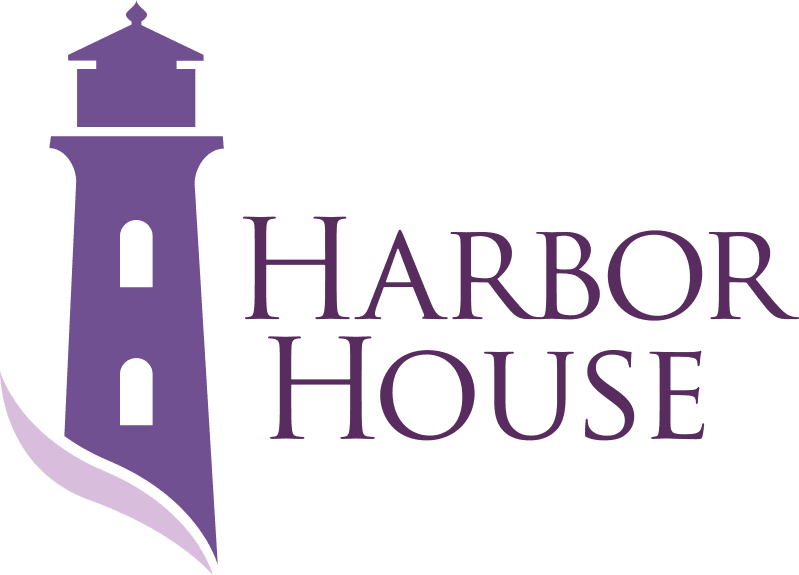 